ΠΑΡΑΡΤΗΜΑ Γ’ – ΕΝΤΥΠΟ ΟΙΚΟΝΟΜΙΚΗΣ ΠΡΟΣΦΟΡΑΣ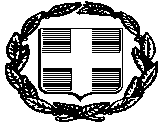 Του………………………………………………………………………………………………………………………..……………...με έδρα τ.......……………………………Οδός…………………………………Αριθ.…………… Τ.Κ..…………….. Τηλ. …………………….….. Fax ………………………. Email: ………………………………….Αφού έλαβα γνώση των όρων της μελέτης για την προμήθεια με τίτλο :   ………………………………….……………………………………………………………………………………………………………………….. Καθώς και των συνθηκών εκτέλεσης αυτής υποβάλλω την παρούσα προσφορά και δηλώνω ότι:- Τα προσφερόμενα είδη πληρούν τις προδιαγραφές της μελέτης.- Αποδέχομαι πλήρως και χωρίς επιφύλαξη όλα αυτά και αναλαμβάνω την εκτέλεση της προμήθειας με τις ακόλουθες τιμές επί των τιμών του Τιμολογίου μελέτης και του Προϋπολογισμού της μελέτης.Χαλάνδρι,....................2020                                                                                                                                                                                                                    Ο ΠΡΟΣΦΕΡΩΝ          	             Υπογραφή & σφραγίδα Του………………………………………………………………………………………………………………………..……………...με έδρα τ.......……………………………Οδός…………………………………Αριθ.…………… Τ.Κ..…………….. Τηλ. …………………….….. Fax ………………………. Email: ………………………………….Αφού έλαβα γνώση των όρων της μελέτης για την προμήθεια με τίτλο :   ………………………………….……………………………………………………………………………………………………………………….. Καθώς και των συνθηκών εκτέλεσης αυτής υποβάλλω την παρούσα προσφορά και δηλώνω ότι:- Τα προσφερόμενα είδη πληρούν τις προδιαγραφές της μελέτης.- Αποδέχομαι πλήρως και χωρίς επιφύλαξη όλα αυτά και αναλαμβάνω την εκτέλεση της προμήθειας με τις ακόλουθες τιμές επί των τιμών του Τιμολογίου μελέτης και του Προϋπολογισμού της μελέτης.Χαλάνδρι,....................2020                                                                                                                                                                                                                    Ο ΠΡΟΣΦΕΡΩΝ          	             Υπογραφή & σφραγίδα Του………………………………………………………………………………………………………………………..……………...με έδρα τ.......……………………………Οδός…………………………………Αριθ.…………… Τ.Κ..…………….. Τηλ. …………………….….. Fax ………………………. Email: ………………………………….Αφού έλαβα γνώση των όρων της μελέτης για την προμήθεια με τίτλο :   ………………………………….……………………………………………………………………………………………………………………….. Καθώς και των συνθηκών εκτέλεσης αυτής υποβάλλω την παρούσα προσφορά και δηλώνω ότι:- Τα προσφερόμενα είδη πληρούν τις προδιαγραφές της μελέτης.- Αποδέχομαι πλήρως και χωρίς επιφύλαξη όλα αυτά και αναλαμβάνω την εκτέλεση της προμήθειας με τις ακόλουθες τιμές επί των τιμών του Τιμολογίου μελέτης και του Προϋπολογισμού της μελέτης.Χαλάνδρι,....................2020                                                                                                                                                                                                                    Ο ΠΡΟΣΦΕΡΩΝ          	             Υπογραφή & σφραγίδα Του………………………………………………………………………………………………………………………..……………...με έδρα τ.......……………………………Οδός…………………………………Αριθ.…………… Τ.Κ..…………….. Τηλ. …………………….….. Fax ………………………. Email: ………………………………….Αφού έλαβα γνώση των όρων της μελέτης για την προμήθεια με τίτλο :   ………………………………….……………………………………………………………………………………………………………………….. Καθώς και των συνθηκών εκτέλεσης αυτής υποβάλλω την παρούσα προσφορά και δηλώνω ότι:- Τα προσφερόμενα είδη πληρούν τις προδιαγραφές της μελέτης.- Αποδέχομαι πλήρως και χωρίς επιφύλαξη όλα αυτά και αναλαμβάνω την εκτέλεση της προμήθειας με τις ακόλουθες τιμές επί των τιμών του Τιμολογίου μελέτης και του Προϋπολογισμού της μελέτης.Χαλάνδρι,....................2020                                                                                                                                                                                                                    Ο ΠΡΟΣΦΕΡΩΝ          	             Υπογραφή & σφραγίδα Του………………………………………………………………………………………………………………………..……………...με έδρα τ.......……………………………Οδός…………………………………Αριθ.…………… Τ.Κ..…………….. Τηλ. …………………….….. Fax ………………………. Email: ………………………………….Αφού έλαβα γνώση των όρων της μελέτης για την προμήθεια με τίτλο :   ………………………………….……………………………………………………………………………………………………………………….. Καθώς και των συνθηκών εκτέλεσης αυτής υποβάλλω την παρούσα προσφορά και δηλώνω ότι:- Τα προσφερόμενα είδη πληρούν τις προδιαγραφές της μελέτης.- Αποδέχομαι πλήρως και χωρίς επιφύλαξη όλα αυτά και αναλαμβάνω την εκτέλεση της προμήθειας με τις ακόλουθες τιμές επί των τιμών του Τιμολογίου μελέτης και του Προϋπολογισμού της μελέτης.Χαλάνδρι,....................2020                                                                                                                                                                                                                    Ο ΠΡΟΣΦΕΡΩΝ          	             Υπογραφή & σφραγίδα Του………………………………………………………………………………………………………………………..……………...με έδρα τ.......……………………………Οδός…………………………………Αριθ.…………… Τ.Κ..…………….. Τηλ. …………………….….. Fax ………………………. Email: ………………………………….Αφού έλαβα γνώση των όρων της μελέτης για την προμήθεια με τίτλο :   ………………………………….……………………………………………………………………………………………………………………….. Καθώς και των συνθηκών εκτέλεσης αυτής υποβάλλω την παρούσα προσφορά και δηλώνω ότι:- Τα προσφερόμενα είδη πληρούν τις προδιαγραφές της μελέτης.- Αποδέχομαι πλήρως και χωρίς επιφύλαξη όλα αυτά και αναλαμβάνω την εκτέλεση της προμήθειας με τις ακόλουθες τιμές επί των τιμών του Τιμολογίου μελέτης και του Προϋπολογισμού της μελέτης.Χαλάνδρι,....................2020                                                                                                                                                                                                                    Ο ΠΡΟΣΦΕΡΩΝ          	             Υπογραφή & σφραγίδα ΕΛΛΗΝΙΚΗ ΔΗΜΟΚΡΑΤΙΑΝΟΜΟΣ ΑΤΤΙΚΗΣ                                                     ΔΗΜΟΣ ΧΑΛΑΝΔΡΙΟΥ ΜΕΛΕΤΗ: Προμήθεια υλικών μηχανογράφησης και πολλαπλών εκτυπώσεων, φωτοαντιγραφικό χαρτί, γραφικής ύλης, λοιπά υλικά γραφείου, μηχανήματα γραφείου και παιδαγωγικού και ψυχαγωγικού υλικού.Α.Μ:  98/2020Προϋπολογισμού: 52.034,78€ με Φ.Π.Α. 24%      ΕΝΤΥΠΟ ΟΙΚΟΝΟΜΙΚΗΣ ΠΡΟΣΦΟΡΑΣ ΟΜΑΔΑ Α για «Υλικά Μηχανογράφησης και Πολλαπλών Εκτυπώσεων», Α.Μ. 98/2020Α/ΑΠΕΡΙΓΡΑΦΗ ΕΙΔΟΥΣΜΟΝΑΔΑ ΜΕΤΡΗΣΗΣΠΟΣΟ-ΤΗΤΑΕΝΔΕΙΚΤΙΚΗ ΤΙΜΗ ΜΟΝΑΔΟΣ ΤΙΜΗ ΜΟΝΑΔΟΣ  ΠΡΟΣΦΟΡΑΣ         (χωρίς ΦΠΑ)ΣΥΝΟΛΙΚΗ ΑΞΙΑ             Χωρίς ΦΠΑ 1RICOH MPC5504exASP-Συρραπτικά (stapler refill 10K)Τεμάχια1                        58,00 € 2LEXMARK CS310DN-waste toner boxΤεμάχια3                        17,00 € 3LEXMARK CS 310DN COLOR-imaging unit - ΣΥΜΒΑΤΟΤεμάχια2                      100,00 € 4LEXMARK CS 410DN COLOR-imaging unit - ΣΥΜΒΑΤΟΤεμάχια2                      100,00 € 5LEXMARK DRUM 310/410 (για ασπρόμαυρο)Τεμάχια4                        50,00 € 6SAMSUNG 3325 - DRUM - ΣΥΜΒΑΤΟΤεμάχια2                        25,00 € 7EVOLIS PRIMACY - ΜΕΛΑΝΙ ΜΑΥΡΟΤεμάχια3                        25,00 € 8EVOLIS PRIMACY - ΜΕΛΑΝΙ ΕΓΧΡΩΜΟΤεμάχια2                      110,00 € 9PLOTTER RICOH MPCW2201SP BLACKΤεμάχια3                      120,00 € 10PLOTTER RICOH MPCW2201SP CYANΤεμάχια3                        57,00 € 11PLOTTER RICOH MPCW2201SP MAGENTAΤεμάχια3                        57,00 € 12PLOTTER RICOH MPCW2201SP YELLOWΤεμάχια3                        57,00 € ΣΥΝΟΛΟ ΟΜΑΔΑΣΦΠΑ 24%ΓΕΝΙΚΟ ΣΥΝΟΛΟΕΛΛΗΝΙΚΗ ΔΗΜΟΚΡΑΤΙΑΝΟΜΟΣ ΑΤΤΙΚΗΣ                                                     ΔΗΜΟΣ ΧΑΛΑΝΔΡΙΟΥ ΜΕΛΕΤΗ: Προμήθεια υλικών μηχανογράφησης και πολλαπλών εκτυπώσεων, φωτοαντιγραφικό χαρτί, γραφικής ύλης, λοιπά υλικά γραφείου, μηχανήματα γραφείου και παιδαγωγικού και ψυχαγωγικού υλικού.Α.Μ:  98/2020Προϋπολογισμού: 52.034,78€ με Φ.Π.Α. 24%            ΕΝΤΥΠΟ ΟΙΚΟΝΟΜΙΚΗΣ ΠΡΟΣΦΟΡΑΣ ΟΜΑΔΑ Β για «Φωτοαντιγραφικό Χαρτί», Α.Μ. 98/2020Α/ΑΠΕΡΙΓΡΑΦΗ ΕΙΔΟΥΣΜΟΝΑΔΑ ΜΕΤΡΗΣΗΣΠΟΣΟ-ΤΗΤΑΕΝΔΕΙΚΤΙΚΗ ΤΙΜΗ ΜΟΝΑΔΟΣ ΤΙΜΗ ΜΟΝΑΔΟΣ  ΠΡΟΣΦΟΡΑΣ         (χωρίς ΦΠΑ)ΣΥΝΟΛΙΚΗ ΑΞΙΑ             Χωρίς ΦΠΑ 1Χαρτί φωτοτυπικού Α4 80g/m2  Πακέτα     (500 φύλλων)2.500                  2,80 € 2Χαρτί φωτοτυπικού Α3  Πακέτα     (500 φύλλων)50                  5,80 € 3Χαρτί φωτοτυπικού Α4 200g/m2Πακέτα (250 φύλλων)15                  6,20 € 4Χαρτι φωτοτυπικού Α3 200g λευκόΠακέτα (250 φύλλων)4                11,50 € 5Χαρτί για PLOTTER INKJET (A0) (914,4 mm X15 m) για RICOH MP CW2201SPΡολά 50                45,00 € ΣΥΝΟΛΟ ΟΜΑΔΑΣΦΠΑ 24%ΓΕΝΙΚΟ ΣΥΝΟΛΟΕΛΛΗΝΙΚΗ ΔΗΜΟΚΡΑΤΙΑΝΟΜΟΣ ΑΤΤΙΚΗΣ                                                     ΔΗΜΟΣ ΧΑΛΑΝΔΡΙΟΥ ΜΕΛΕΤΗ: Προμήθεια υλικών μηχανογράφησης και πολλαπλών εκτυπώσεων, φωτοαντιγραφικό χαρτί, γραφικής ύλης, λοιπά υλικά γραφείου, μηχανήματα γραφείου και παιδαγωγικού και ψυχαγωγικού υλικού.Α.Μ:  98/2020Προϋπολογισμού: 52.034,78€ με Φ.Π.Α. 24%      ΕΝΤΥΠΟ ΟΙΚΟΝΟΜΙΚΗΣ ΠΡΟΣΦΟΡΑΣ ΟΜΑΔΑ Γ για «Γραφική Ύλη και Μικροαντικείμενα Γραφείων», Α.Μ. 98/2020Α/ΑΠΕΡΙΓΡΑΦΗ ΕΙΔΟΥΣΜΟΝΑΔΑ ΜΕΤΡΗΣΗΣΠΟΣΟ-ΤΗΤΑΕΝΔΕΙΚΤΙΚΗ ΤΙΜΗ ΜΟΝΑΔΟΣ ΤΙΜΗ ΜΟΝΑΔΟΣ  ΠΡΟΣΦΟΡΑΣ         (χωρίς ΦΠΑ)ΣΥΝΟΛΙΚΗ ΑΞΙΑ             Χωρίς ΦΠΑ 1Blue tac λευκό-καρτέλα Τεμάχια75                   2,00 € 2Αποσυραπτικο καβουρακι Τεμάχια60                   0,50 € 3Αριθμομηχανή (ηλιακό) ισοδύναμο CASIO 12 ψηφίων Τεμάχια10                   5,00 € 4Αριθμομηχανη 14 ψηφίων θερμική ταινίας με δίχρωμη εκτύπωση ισοδύναμο CASIO Τεμάχια4                100,00 € 5Αρχειοθήκες Νο 12 (κουτί με λάστιχο) Τεμάχια100                   1,00 € 6Αρχειοθήκες Νο 8 (κουτί με λάστιχο) Τεμάχια650                   0,90 € 7Αρχειοθήκες Νο5  (κουτί με λάστιχο) Τεμάχια20                   0,85 € 8Αυτοκόλλητες Ετικέτες Διαστάσεων 70mmχ37mm - Α4Πακέτα(100 φύλλα)5                   5,00 € 9Αυτοκόλλητες Ετικέτες Διαστάσεων 3,5 εκατ. Χ 6,5 εκατ.Πακέτα8                   2,00 € 10Αυτοκόλλητοι σελιδοδείκτες χρωματιστοίΚουτάκια80                   0,50 € 11Βάσεις σελοτέιπ με αντιολισθητική βάση (πλαστική)Τεμάχια40                   1,00 € 12Διακορευτής ισοδύναμο SAX Μεταλλικός 1,6mm (20 φύλλα) Τεμάχια20                   2,00 € 13Διακορευτής ισοδύναμο SAX Μεταλλικός 6,3mm (65 φύλλα)Τεμάχια12                 12,00 € 14Διαχωριστικά θεμάτων χρωματιστά (σετ 5 θεμάτων) Σετ45                   0,50 € 15Διορθωτικό ταινία ισοδύναμο Blanco roller 8mχ5mm Τεμάχια300                   0,70 € 16Διορθωτικό υγρό (ισοδύναμο Blanco Pelican) Τεμάχια600                   0,50 € 17Διαλυτικό Διορθωτικό υγρό (ισοδύναμο Blanco Pelican) Τεμάχια35                   0,40 € 18Επιτραπέζιος Ημεροδείκτης Γυριστός έτος 2021Τεμάχια300                   0,65 € 19Ζελατίνες ενισχυμένες Π με τρύπες Α4 Τεμάχια24000                   0,02 € 20Ζελατίνες ενισχυμένες τύπου Γ Νο 10 Α4  Τεμάχια4500                   0,05 € 21Βάση μεταλλική για Ημεροδίκτες  Γραφίου  διαστάσεων  12 Χ 8,5 Τεμάχια40                   2,90 € 22Ημερολόγιο Ατζέντα 2021 Ημερήσιο δετό (διαστάσεων 14εκΧ20εκ διάφορα χρώματα) Τεμάχια50                   2,50 € 23Ημερολόγιο Ατζέντα 2021 Ημερήσιο δετό (διαστάσεων 17εκΧ25εκ διάφορα χρώματα)Τεμάχια45                   3,00 € 24Καλάθι απορριμμάτων γραφείου πλαστικό Τεμάχια25                   4,00 € 25Κάρτες πλαστικοποίησης Α3 Πάχος 80 micron Συσκευασία 100 τεμαχίων18                 13,00 € 26Κάρτες πλαστικοποίησης Α4 Πάχος 80 micron Συσκευασία 100 τεμαχίων40                   6,50 € 27Καρφάκια για πίνακα ανακοινώσεων  (μεγάλο κεφάλι) Κουτάκια30                   0,40 € 28Κλασέρ Α4-4/32 Πλαστικά (διάφορα χρώματα εκτός μαύρα)Τεμάχια140                   1,40 € 29Κλασέρ Α4-8/32 Πλαστικά (διάφορα χρώματα εκτός μαύρα)Τεμάχια1000                   1,40 € 30Κλιμακόμετρο 30 εκ.με 6 κλίμακες 1:20, 1:25, 1:50, 1:75, 1:100, 1:125 σε σκληρή πλαστική θήκη αποθήκευσηςΤεμάχια25                   6,60 € 31Κόλλα ισοδύναμο UHU Stick  Γενικής ΧρήσηςΤεμάχια350                   0,60 € 32Κόλλες ισοδύναμο UHU υγρή μεγάλο μέγεθος 35mlΤεμάχια500                   1,00 € 33Κολλητικές ταινίες (χαρτοταινία) Τεμάχια150                   0,80 € 34Κολλητικές ταινίες ισοδύναμο ΑΝΚΕR  (Διάφανη 50mm) Τεμάχια150                   0,90 € 35Κολλητικές ταινίες ισοδύναμο ΑΝΚΕR (σελοτέιπ) ΓαλακτερόΤεμάχια150                   0,75 € 36Κοπίδι Πλαστικό 18 mmΤεμάχια45                   0,60 € 37Κύβος σημειώσεων πλαστικός PVC κενόςΤεμάχια35                   0,60 € 38Μαρκαδόροι ανεξίτηλοι με στρογγυλή μύτη μπλέ Τεμάχια70                   0,50 € 39Μαρκαδόροι ανεξίτηλοι με στρογγυλή μύτη μαύροιΤεμάχια150                   0,50 € 40Μαρκαδόροι ανεξίτηλοι με στρογγυλή μύτη κόκκινοι Τεμάχια70                   0,50 € 41Μαρκαδόροι για λευκό πίνακα (κόκκινοι) Τεμάχια18                   0,60 € 42Μαρκαδόροι για λευκό πίνακα (μαύροι) Τεμάχια20                   0,60 € 43Μαρκαδόροι για λευκό πίνακα (μπλε) Τεμάχια20                   0,60 € 44Σφουγγάρι για πίνακα λευκό μαρκαδόρουΤεμάχια10                   1,50 € 45Μαρκαδόροι επισήμανσης ισοδύναμο STABILO (διάφορα χρώματα) Τεμάχια500                   0,30 € 46Μαρκαδόροι επισήμανσης ισοδύναμο STABILO (κίτρινο χρώμα) Τεμάχια700                   0,30 € 47Μελάνι για ταμπόν σφραγίδας 30ml (μπλε) Τεμάχια70                   0,40 € 48Μηχανικό μολύβι 0,5 τεμάχια20                   0,60 € 49Μηχανικό μολύβι 0,7 τεμάχια40                   0,60 € 50Μολύβι ισοδύναμο FABER Νο2 τεμάχια550                   0,15 € 51Μολυβοθήκη μεταλλική (Διαστάσεις:103mm x 97,5Φ)τεμάχια100                   0,80 € 52Μπλόκ με Γραμμές Α5τεμάχια80                   0,50 € 53Μύτες μηχανικών μολυβιών 0,5mm Κουτάκι10                   0,30 € 54Μύτες μηχανικών μολυβιών 0,7mm Κουτάκι45                   0,30 € 55Ξύστρες βαρελάκια (σιδερένιες) τεμάχια24                   0,90 € 56Ξύστρες διπλής υποδοχής (σιδερένιες) τεμάχια25                   1,00 € 57Ξύστρες μονής υποδοχής (σιδερένιες)τεμάχια20                   0,90 € 58Πινέζες χρωματιστές Κουτάκι5                   0,60 € 59Πίνακας ανακοινώσεων φελλού 60Χ90τεμάχια14                   9,00 € 60Πίνακας σεμιναρίου με τρίποδο 70χ100τεμάχια2                 57,00 € 61Πλαστικοί Λοξή Γωνιά αρχειοθέτησης (διάφορα χρώματα) 9Εκ τεμάχια24                   2,50 € 62Πλαστικοί φάκελοι Α4 με έλασμα ισοδύναμο Leitz από πλαστικό PVC με διαφανές εμπροσθόφυλλο και χρωματιστό οπισθόφυλλο (διάφορα χρώματα)τεμάχια4000                   0,20 € 63Σελοτέϊπ ισοδύναμο ANKER 15mm/33m τεμάχια190                   0,30 € 64Σιδεράκια συρραπτικού ισοδύναμο ro-ma Νο 24/6 (χρώμα χρυσό) τεμάχια500                   1,00 € 65Σιδεράκια συρραπτικού ισοδύναμο ro-ma Νο64 2000 τεμάχια300                   0,40 € 66Σκαφάκια Γραφείου (πλαστικό Α4)τεμάχια500                   1,45 € 67Σπάγγος κουλούρα (κουβάρι) τεμάχια5                   0,80 € 68Στυλό ισοδύναμο Pelikan stick 918 μπλε τεμάχια3.000                   0,10 € 69Στυλό ισοδύναμο Pelikan stick 918 μαύρο τεμάχια500                   0,10 € 70Στυλό ισοδύναμο Pelikan stick 918 κόκκινοτεμάχια700                   0,10 € 71Στυλό ισοδύναμο Pelikan stick 918 πράσινοτεμάχια50                   0,10 € 72Συνδετήρες Νο4τεμάχια100                   0,40 € 73Συνδετήρες Νο5τεμάχια200                   0,50 € 74Συρραπτικό επιτραπέζιο 200-250 φύλλων βάθους 5cm (23/15)τεμάχια4                 15,00 € 75Συρραπτικό μεγάλο (ισοδύναμο PRIMOULA 12) τεμάχια130                   5,00 € 76Συρραπτικό μικρό (ισοδύναμο PARVA 64 ROMA)τεμάχια120                   4,00 € 77Ταινία διπλής όψης τεμάχια20                   1,15 € 78Ταινία κολλητική ισοδύναμο ANKER συσκευασίας διάφανη πάχους 5cm τεμάχια50                   0,65 € 79Ταμπόν σφραγίδας Νο3 τεμάχια25                   1,18 € 80Τετράδια Απλά με γραμμέςτεμάχια30                   0,60 € 81Τετράδια Σπιράλ (200φ.) Με Τέσσερα Θέματα  ΜΕΓΕΘΟΣ Α4τεμάχια60                   2,70 € 82Τετράδια Σπιράλ (80φ.) ΜΕΓΕΘΟΣ Α4τεμάχια100                   1,80 € 83Τετράδιο Μπλε Ευρετήριο τεμάχια10                   1,20 € 84Φάκελοι Μπλέ Με Κορδόνια Α4 Πάνινη Ράχη (Υ35x25x8εκ)τεμάχια1000                   0,80 € 85Φάκελοι Μπλέ Με Κορδόνια Α4 Πάνινη Ράχη (Υ35x25x12εκ)τεμάχια150                   0,90 € 86Χαρτάκια κίτρινα αυτοκόλλητα ισοδύναμο postit 75mm X 75mm 100φ. τεμάχια900                   0,25 € 87Χαρτάκια διάφορα χρώματα αυτοκόλλητα ισοδύναμο postit 50mm X 50mm 100φ. τεμάχια500                   0,15 € 88Χαρτάκια κίτρινα αυτοκόλλητα ισοδύναμο  postit 76mm X 127mmτεμάχια30                   0,40 € 89Χαρτάκια κίτρινα αυτοκόλλητα ισοδύναμο postit 76mm X 51mm τεμάχια30                   0,20 € 90Χαρτάκια λευκά για κύβους 8,5Χ8,5 τεμάχια250                   0,60 € 91Χάρτινη λοξή γωνία αρχειοθέτησης (διάφορα χρώματα από χαρτόνι)  26 x 9 x 32 cmτεμάχια40                   0,90 € 92Χάρτινοι φάκελοι Α4 με λάστιχο και αυτιά διάφορα χρώματα εκτός μαύρου τεμάχια8000                   0,30 € 93Χάρτινοι φάκελοι Α4 με αυτιά διάφορα χρώματα εκτός μαύρου  τεμάχια1000                   0,20 € 94Χάρτινοι φάκελοι με έλασμα Α4 διάφορα χρώματα εκτός μαύρουτεμάχια50                   0,25 € 95Χαρτοκόπτηςτεμάχια20                   1,20 € 96Χαρτοταινία θερμική (αριθμομηχανής) 57Χ50τεμάχια100                   0,30 € 97Χαρτοταινία απλή (αριθμομηχανής) 57Χ60 τεμάχια50                   0,25 € 98Ψαλίδια γραφείου 16.5cm τεμάχια60                   1,00 € 99Ψαλίδια γραφείου 21cm τεμάχια15                   1,80 € ΣΥΝΟΛΟ ΟΜΑΔΑΣΦΠΑ 24%ΓΕΝΙΚΟ ΣΥΝΟΛΟΕΛΛΗΝΙΚΗ ΔΗΜΟΚΡΑΤΙΑΝΟΜΟΣ ΑΤΤΙΚΗΣ                                                     ΔΗΜΟΣ ΧΑΛΑΝΔΡΙΟΥ ΜΕΛΕΤΗ: Προμήθεια υλικών μηχανογράφησης και πολλαπλών εκτυπώσεων, φωτοαντιγραφικό χαρτί, γραφικής ύλης, λοιπά υλικά γραφείου, μηχανήματα γραφείου και παιδαγωγικού και ψυχαγωγικού υλικού.Α.Μ:  98/2020Προϋπολογισμού: 52.034,78€ με Φ.Π.Α. 24%      ΕΝΤΥΠΟ ΟΙΚΟΝΟΜΙΚΗΣ ΠΡΟΣΦΟΡΑΣ ΟΜΑΔΑ Δ για «Τυπωμένα Βιβλία, Έντυπα και άλλα Τυπωμένα Χαρτικά Είδη », Α.Μ. 98/2020Α/ΑΠΕΡΙΓΡΑΦΗ ΕΙΔΟΥΣΜΟΝΑΔΑ ΜΕΤΡΗΣΗΣΠΟΣΟ-ΤΗΤΑΕΝΔΕΙΚΤΙΚΗ ΤΙΜΗ ΜΟΝΑΔΟΣ ΤΙΜΗ ΜΟΝΑΔΟΣ  ΠΡΟΣΦΟΡΑΣ         (χωρίς ΦΠΑ)ΣΥΝΟΛΙΚΗ ΑΞΙΑ             Χωρίς ΦΠΑ 1ΒΙΒΛΙΑ ΠΡΩΤΟΚΟΛΛΟΥ ΑΛΛΗΛΟΓΡΑΦΙΑΣ   (200 φύλλων εκτύπωση δύο όψεων με σκληρό εξώφυλλο) 542ΑΤεμάχια22                 11,00 € 2ΒΙΒΛΙΟ ΠΑΡΟΥΣΙΑΣ ΠΡΟΣΩΠΙΚΟΥ (100 φύλλων εκτύπωση δύο όψεων με σκληρό εξώφυλλο) 524Τεμάχια11                 10,00 € 3ΒΙΒΛΙΑ ΠΡΑΚΤΙΚΩΝ (200 φύλλων εκτύπωση δύο όψεων με σκληρό εξώφυλλο διαστάσεων 21Χ30 cm) 515ΑΤεμάχια16                 10,00 € 4ΒΙΒΛΙΟ Καταχώρηση Επιταγών  (100 φύλλων εκτύπωση δύο όψεων με σκληρό εξώφυλλο διαστάσεων 17x25 cm) Νο 527Τεμάχια5                   9,00 € 5ΒΙΒΛΙΟ Καταχώρησης γενικών ή ειδικών ή ατομικών προσκλήσεων  (100 φύλλων εκτύπωση δύο όψεων με σκληρό εξώφυλλο διαστάσεων 30x21 cm) *(βλέπε υπόδειγμα 1)Τεμάχια6                 35,00 € 6ΒΙΒΛΙΟ Καταχώρησης εντολές πληρωμές  (100 φύλλων εκτύπωση δύο όψεων με σκληρό εξώφυλλο διαστάσεων 30x24,5 cm) *(βλέπε υπόδειγμα 2)Τεμάχια6                 35,00 € 7ΒΙΒΛΙΟ ΔΙΕΚΠΕΡΑΙΩΣΕΩΣ (200 φύλλων εκτύπωση δύο όψεων  Εγγράφων Α4 με σκληρό εξώφυλλο  *(βλέπε υπόδειγμα 3)Τεμάχια7                 40,00 € 8Φάκελοι αυτοκόλλητοι  με δεξί παράθυρο στο κάτω μέρος τους, λευκοί  με το λογότυπο του Δήμου, διαστάσεων 23 X 11,5 cm   *(βλέπε υπόδειγμα 4) βάρος 90 γραμ.Τεμάχια1500                   0,04 € 9Φάκελοι αυτοκόλλητοι χωρίς παράθυρο, λευκοί, με το λογότυπο του Δήμου, διαστάσεων 11,5 x 16 cm   *(βλέπε υπόδειγμα 5) βάρος 90 γραμ.Τεμάχια3000                   0,08 € 10Φάκελοι αυτοκόλλητοι, με το λογότυπο του Δήμου  λευκοί   25 X 34 cm              *(βλέπε υπόδειγμα 6) βάρος 100 γραμ.Τεμάχια1500                   0,10 € 11Φάκελοι αυτοκόλλητοι, με το λογότυπο του Δήμου κίτρινοι 25 X 34 cm        *(βλέπε υπόδειγμα 7) βάρος 100 γραμ.Τεμάχια1500                   0,10 € 12Φάκελοι αυτοκόλλητοι λευκοί χωρίς παράθυρο με λογότυπο του Δήμου, διαστάσεων 11,5 x 23cm     *(βλέπε υπόδειγμα 8) βάρος 90 γραμ.Τεμάχια1500                   0,06 € 13Φάκελοι αυτοκόλλητοι λευκοί χωρίς παράθυρο με λογότυπο του Δήμου, διαστάσεων 26 x 18,5cm    *(βλέπε υπόδειγμα 9) βάρος 90 γραμ.Τεμάχια500                   0,15 € 14Φάκελοι αυτοκόλλητοι με κάτω αριστερό παράθυρο(για εμφακελωτικό ηλεκτρονικό), με το λογότυπο του Δήμου, στο κλείσιμο του φακέλου στρογγυλευμένες γωνίες, διαστάσεων 23 x11,5cm   *(βλέπε υπόδειγμα 10)  βάρος χαρτιου 90 γραμ.Τεμάχια10000                   0,05 € 15Φάκελοι αυτοκόλλητοι με κάτω δεξί παράθυρο(για εμφακελωτικό ηλεκτρονικό), με το λογότυπο του Δήμου, στο κλείσιμο του φακέλου στρογγυλευμένες γωνίες, διαστάσεων 23 x11,5cm    *(βλέπε υπόδειγμα 11)  βάρος 90 γραμ.Τεμάχια9000                   0,05 € 16Φάκελοι χάρτινοι με ράχη κίτρινοι δικογραφίας  με λάστιχο και εσωτερικά αυτιά διαστάσεων 35 cm X 25 cm  *(βλέπε υπόδειγμα 12α & 12β) βάρος 335 γραμ. (τύπος χαρτιού presspan)Τεμάχια2000                   0,75 € ΣΥΝΟΛΟ ΟΜΑΔΑΣΦΠΑ 24%ΓΕΝΙΚΟ ΣΥΝΟΛΟΕΛΛΗΝΙΚΗ ΔΗΜΟΚΡΑΤΙΑΝΟΜΟΣ ΑΤΤΙΚΗΣ                                                     ΔΗΜΟΣ ΧΑΛΑΝΔΡΙΟΥ ΜΕΛΕΤΗ: Προμήθεια υλικών μηχανογράφησης και πολλαπλών εκτυπώσεων, φωτοαντιγραφικό χαρτί, γραφικής ύλης, λοιπά υλικά γραφείου, μηχανήματα γραφείου και παιδαγωγικού και ψυχαγωγικού υλικού.Α.Μ:  98/2020Προϋπολογισμού: 52.034,78€ με Φ.Π.Α. 24%      ΕΝΤΥΠΟ ΟΙΚΟΝΟΜΙΚΗΣ ΠΡΟΣΦΟΡΑΣ ΟΜΑΔΑ Ε για «Μηχανήματα Γραφείου», Α.Μ. 98/2020Α/ΑΠΕΡΙΓΡΑΦΗ ΕΙΔΟΥΣΜΟΝΑΔΑ ΜΕΤΡΗΣΗΣΠΟΣΟ-ΤΗΤΑΕΝΔΕΙΚΤΙΚΗ ΤΙΜΗ ΜΟΝΑΔΟΣ ΤΙΜΗ ΜΟΝΑΔΟΣ  ΠΡΟΣΦΟΡΑΣ         (χωρίς ΦΠΑ)ΣΥΝΟΛΙΚΗ ΑΞΙΑ             Χωρίς ΦΠΑ 1Μηχάνημα για πλαστικοποίηση για χαρτιά Α4-Α3Τεμάχια6                31,00 € 2Καταστροφείς εγγράφωνΤεμάχια6                75,00 € ΣΥΝΟΛΟ ΟΜΑΔΑΣΦΠΑ 24%ΓΕΝΙΚΟ ΣΥΝΟΛΟΕΛΛΗΝΙΚΗ ΔΗΜΟΚΡΑΤΙΑΝΟΜΟΣ ΑΤΤΙΚΗΣ                                                     ΔΗΜΟΣ ΧΑΛΑΝΔΡΙΟΥ ΜΕΛΕΤΗ: Προμήθεια υλικών μηχανογράφησης και πολλαπλών εκτυπώσεων, φωτοαντιγραφικό χαρτί, γραφικής ύλης, λοιπά υλικά γραφείου, μηχανήματα γραφείου και παιδαγωγικού και ψυχαγωγικού υλικού.Α.Μ:  98/2020Προϋπολογισμού: 52.034,78€ με Φ.Π.Α. 24%      ΕΝΤΥΠΟ ΟΙΚΟΝΟΜΙΚΗΣ ΠΡΟΣΦΟΡΑΣ ΟΜΑΔΑ ΣΤ για «Παιδαγωγικό και ψυχαγωγικό υλικό», Α.Μ. 98/2020Α/ΑΠΕΡΙΓΡΑΦΗ ΕΙΔΟΥΣΜΟΝΑΔΑ ΜΕΤΡΗΣΗΣΠΟΣΟ-ΤΗΤΑΕΝΔΕΙΚΤΙΚΗ ΤΙΜΗ ΜΟΝΑΔΟΣ ΤΙΜΗ ΜΟΝΑΔΟΣ  ΠΡΟΣΦΟΡΑΣ         (χωρίς ΦΠΑ)ΣΥΝΟΛΙΚΗ ΑΞΙΑ             Χωρίς ΦΠΑ 1ΑΛΟΥΜΙΝΟΧΑΡΤΟ ΜΕΤΑΛΛΙΖΕ ΔΥΟ ΟΨΕΩΝ,ΡΟΛΟ 50Χ80cm (σε χρώματα επιλογής της υπηρεσίας)Τεμάχια161,00 €2ΑΥΤΟΚΟΛΛΗΤΗ ΛΕΥΚΗ ΤΑΙΝΙΑ ΒΕΛΚΡΟ (ΧΡΑΤΣ) ΧΕΙΡΟΤΕΧΝΙΑΣ 5m Χ 2cmΤεμάχια164,00 €3ΒΑΣΗ ΣΤΕΦΑΝΙΟΥ ΑΠΟ ΞΥΛΙΝΟ ΠΛΕΓΜΑ ΓΙΑ ΜΑΓΙΑΤΙΚΑ ΣΤΕΦΑΝΙΑ ΔΙΑΜΕΤΡΟΥ 25 cmΤεμάχια93,30 €4ΓΛΩΣΣΟΠΙΕΣΤΡΑ ΦΥΣΙΚΟ ΧΡΩΜΑ (ΜΗ ΑΠΟΣΤΕΙΡΩΜΕΝΑ) 15Χ2cm/80-100 ΤΕΜΑΧΙΩΝΤεμάχια231,65 €5ΓΥΨΟΣ 1KGR- ΓΙΑ ΚΑΤΑΣΚΕΥΕΣΤεμάχια102,70 €6ΓΥΨΟΥ ΚΑΛΟΥΠΙΑ ΔΙΑΦΟΡΩΝ ΘΕΜΑΤΩΝ (ΧΡΙΣΤΟΥΓΕΝΝΑ, ΠΑΣΧΑ, ΦΥΣΗ, ΘΑΛΑΣΣΑ) (σε σχέδια επιλογής της υπηρεσίας)Τεμάχια174,60 €7ΔΑΚΤΥΛΟΜΠΟΓΙΑ 1000ml (σε χρώματα επιλογής της υπηρεσίας)Τεμάχια286,40 €8ΔΙΠΛΟΚΑΡΦΑ 28mm ΣΥΣΚΕΥΑΣΙΑ 100 ΤΕΜΑΧΙΩΝΤεμάχια131,70 €9ΚΑΜΠΑΝΑΚΙΑ ΧΡΥΣΑ ΜΙΚΡΑ 1-2,5cm, ΔΙΑΦΟΡΑ ΜΕΓΕΘΗ ΣΕΤ 100 ΤΕΜΑΧΙΩΝΤεμάχια56,50 €10ΚΗΡΟΜΠΟΓΙΕΣ ΧΟΝΤΡΕΣ ΥΨΟΥΣ 10cm ΣΥΣΚΕΥΑΣΙΑ  12 ΧΡΩΜΑΤΩΝΤεμάχια733,10 €11ΚΛΗΜΑΤΣΙΔΑ ΠΡΑΣΙΝΗ ΓΙΑ ΜΑΓΙΑΤΙΚΑ ΣΤΕΦΑΝΙΑ ΣΕ ΡΟΛΟ Τεμάχια212,70 €12ΚΟΛΛΑ 1 KGR ΔΙΑΦΑΝΗ (ΑΤΛΑΚΟΛ)Τεμάχια104,20 €13ΚΟΛΛΑ ΔΥΝΑΤΗ ΓΙΑ ΞΥΛΟ (ΞΥΛΟΚΟΛΛΑ)120grΤεμάχια22,00 €14ΚΟΡΔΕΛΑ ΓΚΡΟ 1cm/50m (σε χρώματα επιλογής της υπηρεσίας)Τεμάχια251,90 €15ΚΟΡΔΕΛΑ ΔΑΝΤΕΛΑ ΓΑΛΑΖΙΑ Ή ΜΠΛΕ 2cm/8m (σε σχέδια επιλογής της υπηρεσίας)Τεμάχια131,70 €16ΚΟΡΔΕΛΑ ΔΑΝΤΕΛΑ ΛΕΥΚΗ Ή ΕΚΡΟΥ 2cm/10m (σε σχέδια επιλογής της υπηρεσίας)Τεμάχια154,00 €17ΚΟΡΔΕΛΑ ΚΑΡΟ ΜΙΚΡΟ ΣΧΕΔΙΟ 0,6cm/20m (σε χρώματα επιλογής της υπηρεσίας)Τεμάχια155,50 €18ΚΟΡΔΕΛΑ ΠΟΥΑ ΜΙΚΡΟ ΣΧΕΔΙΟ 1cm/20m (σε χρώματα επιλογής της υπηρεσίας)Τεμάχια147,10 €19ΚΟΡΔΕΛΑ ΣΑΤΕΝ ΠΛΑΚΕ 1,5cm/100m (σε χρώματα επιλογής της υπηρεσίας)Τεμάχια166,20 €20ΚΟΡΔΕΛΑ ΣΑΤΕΝ ΠΛΑΚΕ 3mm/100m (σε χρώματα επιλογής της υπηρεσίας)Τεμάχια151,80 €21ΚΟΡΔΕΛΕΣ ΧΡΙΣΤΟΥΓΕΝΝΙΑΤΙΚΕΣ ΥΦΑΣΜΑΤΙΝΕΣ  ΔΙΑΦΟΡΩΝ ΣΧΕΔΙΩΝ ΣΤΕΝΗ 1cm/30m (σε χρώματα και σχέδια επιλογής της υπηρεσίας)Τεμάχια195,50 €22ΚΟΡΔΕΛΕΣ ΧΡΙΣΤΟΥΓΕΝΝΙΑΤΙΚΕΣ ΥΦΑΣΜΑΤΙΝΕΣ  ΔΙΑΦΟΡΩΝ ΣΧΕΔΙΩΝ ΦΑΡΔΙΑ 2,5cm/45m (σε χρώματα και σχέδια επιλογής της υπηρεσίας)Τεμάχια164,50 €23ΚΟΡΔΟΝΙ ΑΛΥΣΙΔΑ ΧΡΥΣΟ 3mm/20mΤεμάχια105,60 €24ΚΟΡΔΟΝΙ ΔΙΧΡΩΜΟ ΑΣΠΡΟ-ΚΟΚΚΙΝΟ ΓΙΑ ΒΡΑΧΙΟΛΑΚΙ ΜΑΡΤΗ 1mm/30mΤεμάχια153,60 €25ΚΟΡΔΟΝΙ ΚΕΡΩΜΕΝΟ 1mm/100m (σε χρώματα επιλογής της υπηρεσίας)Τεμάχια73,85 €26ΚΟΡΔΟΝΙ ΟΙΚΟΛΟΓΙΚΟ (ΚΟΚΚΙΝΟ, ΠΡΑΣΙΝΟ, ΑΣΠΡΟ, ΠΟΡΤΟΚΑΛΙ,ΦΥΣΙΚΟ) 3mm/20m (σε χρώματα επιλογής της υπηρεσίας)Τεμάχια175,85 €27ΚΟΡΔΟΝΙ ΧΡΥΣΟ 1mm/100mΤεμάχια74,30 €28ΚΟΥΔΟΥΝΑΚΙΑ ΔΙΑΦΟΡΑ ΧΡΩΜΑΤΑ 9-13ΧΙΛ. ΣΕ ΣΥΣΚΕΥΑΣΙΑ 24 ΤΕΜΑΧΙΩΝΤεμάχια171,90 €29ΚΟΥΔΟΥΝΑΚΙΑ ΣΤΡΟΓΓΥΛΑ ΧΡΥΣΑ ΔΙΑΦΟΡΑ ΜΕΓΕΘΗ,20-24 ΤΕΜΑΧΙΩΝΤεμάχια171,80 €30ΚΟΥΜΠΙΑ ΣΤΡΟΓΓΥΛΑ ΔΙΑΦΟΡΩΝ ΧΡΩΜΑΤΩΝ ΚΑΙ ΜΕΓΕΘΩΝ 250gr (σε χρώματα επιλογής της υπηρεσίας)Τεμάχια234,00 €31ΚΟΧΥΛΑΚΙΑ ΜΙΚΡΑ ΓΙΑ ΔΙΑΚΟΣΜΗΣΗ ΣΕ ΣΥΣΚΕΥΑΣΙΑ 100grΤεμάχια181,90 €32ΛΑΔΟΠΑΣΤΕΛ ΥΨΟΥΣ 7cm ΣΥΣΚΕΥΑΣΙΑ  12 ΧΡΩΜΑΤΩΝΤεμάχια182,90 €33ΛΑΣΤΙΧΟ ΠΛΑΚΕ ΑΣΠΡΟ 1,5cm/10mΤεμάχια113,30 €34ΛΑΣΤΙΧΟ ΠΛΑΚΕ ΑΣΠΡΟ 8mm/10mΤεμάχια112,10 €35ΛΑΣΤΙΧΟ ΠΛΑΚΕ ΜΑΥΡΟ 8mm/10mΤεμάχια72,10 €36ΛΙΝΑΤΣΑ ΦΥΣΙΚΟΥ ΧΡΩΜΑΤΟΣ ΣΕ ΡΟΛΟ 1,30mΧ2mΤεμάχια1510,00 €37ΜΑΛΛΙ ΠΛΕΞΙΜΑΤΟΣ ΑΚΡΥΛΙΚΟ 50gr ΓΙΑ ΧΕΙΡΟΤΕΧΝΙΕΣ Τεμάχια41,60 €38ΜΑΛΛΙΑ ΑΓΓΕΛΟΥ ΑΣΗΜΙ,ΧΡΥΣΟ, ΚΟΚΚΙΝΟ 20 gr (σε χρώματα επιλογής της υπηρεσίας)Τεμάχια101,20 €39ΜΑΝΤΑΛΑΚΙΑ ΞΥΛΙΝΑ ΦΥΣΙΚΟ 4,5cm/24 ΤΕΜΑΧΙΩΝΤεμάχια171,70 €40ΜΑΝΤΑΛΑΚΙΑ ΞΥΛΙΝΑ ΧΡΩΜΑΤΙΣΤΑ 2,5cm/45 ΤΕΜΑΧΙΩΝΤεμάχια141,70 €41ΜΑΡΚΑΔΟΡΟΙ ΜΕΤΑΛΛΙΚΟΙ ΜΕ ΧΟΝΤΡΗ ΜΥΤΗ  1,8-2mm ΣΕΤ ΔΥΟ ΧΡΩΜΑΤΩΝ (ΧΡΥΣΟ ΚΑΙ ΑΣΗΜΙ)Σετ142,00 €42ΜΑΡΚΑΔΟΡΟΣ ΑΣΗΜΙ ΜΕ ΜΥΤΗ ΨΙΛΗ 1-1,5mmΤεμάχια91,50 €43ΜΑΡΚΑΔΟΡΟΣ ΧΡΥΣΟΣ ΜΕ ΜΥΤΗ ΨΙΛΗ 1-1,5mmΤεμάχια151,50 €44ΜΑΤΑΚΙΑ ΑΥΤΟΚΟΛΛΗΤΑ ΟΒΑΛ ΧΕΙΡΟΤΕΧΝΙΑΣ 12X9mm ΣΕ ΣΥΣΚ.100 ΤΕΜΑΧΙΩΝΤεμάχια183,20 €45ΜΑΤΑΚΙΑ ΑΥΤΟΚΟΛΛΗΤΑ ΣΤΡΟΓΓΥΛΑ ΔΙΑΦΟΡΩΝ ΜΕΓΕΘΩΝ ΣΕ ΣΥΣΚ. 100 ΤΕΜΑΧΙΩΝΤεμάχια154,10 €46ΜΕΛΙΣΣΟΥΛΕΣ  ΞΥΛΙΝΕΣ ΔΙΑΚΟΣΜΗΤΙΚΕΣ 1cmΤεμάχια1440,15 €47ΜΟΥΣΑΜΑΣ ΓΙΑ ΖΩΓΡΑΦΙΚΗ ΤΟΥ ΜΕΤΡΟΥ (2,30Χ10,00m=23m²)Τετραγωνικό Μέτρο145,50 €48ΜΠΑΛΑΚΙ ΦΕΛΙΖΟΛ 4ΕΚ.Τεμάχια740,23 €49ΜΠΑΛΑΚΙ ΦΕΛΙΖΟΛ 6ΕΚ.Τεμάχια800,27 €50ΜΠΑΛΑΚΙ ΦΕΛΙΖΟΛ 8ΕΚ.Τεμάχια760,40 €51ΜΠΛΟΚ ΒΕΛΟΥΤΕ ΧΑΡΤΟΝΙ, 10 ΦΥΛΛΩΝ- ΧΡΩΜΑΤΩΝ 25Χ35cmΤεμάχια422,40 €52ΜΠΛΟΚ ΓΛΑΣΕ 10 ΦΥΛΛΩΝ- ΧΡΩΜΑΤΩΝ 25Χ35cmΤεμάχια420,95 €53ΜΠΛΟΚ ΜΕ ΑΦΡΩΔΗ  ΦΥΛΛΑ ΣΕΤ 10ΤΜΧ. ΔΙΑΣΤ.25Χ35ΕΚ ΔΙΑΦΟΡΩΝ ΧΡΩΜΑΤΩΝΤεμάχια283,20 €54ΞΥΛΑΚΙΑ ΠΑΓΩΤΟΥ ΔΙΑΦΟΡΑ ΧΡΩΜΑΤΑ 11Χ1cm/100 ΤΕΜΑΧΙΩΝΤεμάχια151,00 €55ΞΥΛΙΝΟ ΚΡΕΜΑΣΤΟ ΟΡΟΦΗΣ (ΒΑΣΗ ΓΙΑ MOBILE 4-6 ΑΚΤΙΝΩΝ)Τεμάχια172,50 €56ΞΥΛΟΜΠΟΓΙΕΣ ΧΟΝΤΡΕΣ ΤΡΙΓΩΝΙΚΕΣ 12 ΤΕΜΑΧΤεμάχια426,90 €57ΠΑΛΕΤΑ ΖΩΓΡΑΦΙΚΗΣ ΠΛΑΣΤΙΚΗΤεμάχια121,35 €58ΠΑΠΑΚΙΑ ΞΥΛΙΝΑ ΔΙΑΚΟΣΜΗΤΙΚΑ 1,2cmΤεμάχια1920,10 €59ΠΑΣΧΑΛΙΤΣΕΣ ΞΥΛΙΝΕΣ ΑΥΤΟΚΟΛΛΗΤΕΣ ΔΙΑΚΟΣΜΗΤΙΚΕΣ 1,4cmΤεμάχια1430,16 €60ΠΑΣΧΑΛΙΤΣΕΣ ΞΥΛΙΝΕΣ ΔΙΑΚΟΣΜΗΤΙΚΕΣ 1,5cmΤεμάχια2640,07 €61ΠΑΣΧΑΛΙΤΣΕΣ ΞΥΛΙΝΕΣ ΔΙΑΚΟΣΜΗΤΙΚΕΣ 2,5cmΤεμάχια1860,20 €62ΠΑΣΧΑΛΙΤΣΕΣ ΞΥΛΙΝΕΣ ΧΡΩΜΑΤΙΣΤΕΣ ΔΙΑΚΟΣΜΗΤΙΚΕΣ 1,2cmΤεμάχια1440,10 €63ΠΕΤΟΝΙΑ ΛΕΥΚΗ 100mΤεμάχια143,00 €64ΠΗΛΟΣ  ΧΡΩΜΑΤΟΣ TERRACOTTA 500 ΓΡΑΜ.Τεμάχια312,00 €65ΠΗΛΟΣ ΑΣΠΡΟ ΧΡΩΜΑ 500 ΓΡΑΜ.Τεμάχια522,00 €66ΠΙΝΑΚΑΣ ΦΕΛΟΥ (150X90cm)Τεμάχια142,00 €67ΠΙΝΑΚΑΣ ΦΕΛΟΥ (90Χ60cm)Τεμάχια1019,00 €68ΠΙΝΕΛΑ ΠΛΑΚΕ ΓΙΑ ΖΩΓΡΑΦΙΚΗ Νο14 (ΦΑΡΔΥ)Τεμάχια621,60 €69ΠΙΝΕΛΑ ΠΛΑΚΕ ΓΙΑ ΖΩΓΡΑΦΙΚΗ Νο16 (ΦΑΡΔΥ)Τεμάχια461,80 €70ΠΙΝΕΛΑ ΠΛΑΚΕ ΜΑΛΑΚΑ ΣΕΤ 3 ΤΕΜΑΧΙΩΝ (Νο 12, 16, 20)Σετ283,20 €71ΠΙΝΕΛΑ ΣΤΡΟΓΓΥΛΑ ΓΙΑ ΖΩΓΡΑΦΙΚΗ Νο12 (ΧΟΝΤΡΟ)Τεμάχια581,40 €72ΠΙΝΕΛΑ ΣΤΡΟΓΓΥΛΑ ΓΙΑ ΖΩΓΡΑΦΙΚΗ Νο14 (ΧΟΝΤΡΟ)Τεμάχια501,60 €73ΠΙΝΕΛΑ ΣΤΡΟΓΓΥΛΑ ΜΑΛΑΚΑ ΣΕΤ 3 ΤΕΜΑΧΙΩΝ (Νο 2, 4, 6)Σετ403,70 €74ΠΙΣΤΟΛΙ ΓΙΑ ΡΑΒΔΟΥΣ ΣΙΛΙΚΟΝΗΣ ΔΙΑΜΕΤΡΟΥ 11,2mmΤεμάχια1411,50 €75ΠΛΑΣΤΕΛΙΝΕΣ ΤΥΠΟΥ PLAY-DOH (4 ΧΡΩΜΑΤΑ ΤΩΝ 100ΓΡ.) ΠΛΑΘΟΖΥΜΑΡΑΚΙΑΠακέτα364,20 €76ΠΛΑΣΤΕΛΙΝΗ(10 ΧΡΩΜΑΤΩΝ) ΜΗ ΤΟΞΙΚΗ 500grΠακέτα211,70 €77ΠΛΑΣΤΙΚΟ ΟΙΚΟΛΟΓΙΚΟ ΧΡΩΜΑ ΓΙΑ ΒΑΨΙΜΟ-ΖΩΓΡΑΦΙΚΗ 1KGRΤεμάχια84,00 €78ΠΟΜ ΠΟΜ ΜΟΝΟΧΡΩΜΑ 1-2cm/50ΤΕΜΑΧΙΩΝ (σε χρώματα επιλογής της υπηρεσίας)Τεμάχια211,10 €79ΠΟΜ ΠΟΜ ΣΕ ΔΙΑΦΟΡΑ ΜΕΓΕΘΗ & ΧΡΩΜΑΤΑ/100 ΤΕΜΑΧΙΩΝΤεμάχια161,80 €80ΠΟΜ ΠΟΜ ΧΡΥΣΟ Ή ΑΣΗΜΙ 1-2cm/30 ΤΕΜΑΧΙΩΝΤεμάχια151,60 €81ΠΟΥΛΙΕΣ ΑΓΓΕΛΑΚΙΑ Ή ΕΛΑΤΑΚΙΑ Ή ΧΙΟΝΟΝΙΦΑΔΕΣ ΣΕ ΣΥΣΚΕΥΑΣΙΑ 20grΤεμάχια121,40 €82ΠΟΥΛΙΕΣ ΑΣΤΕΡΑΚΙΑ ΧΡΥΣΑ ΣΕ ΣΥΣΚΕΥΑΣΙΑ 20grΤεμάχια151,40 €83ΠΟΥΛΙΕΣ ΚΛΑΣΣΙΚΕΣ ΜΟΝΟΧΡΩΜΕΣ ΣΕ ΣΥΣΚΕΥΑΣΙΑ 15gr ΠΕΡΙΠΟΥ (σε χρώματα επιλογής της υπηρεσίας)Τεμάχια131,10 €84ΠΟΥΛΙΕΣ ΠΕΤΑΛΟΥΔΕΣ ΣΕ ΣΥΣΚΕΥΑΣΙΑ 20gr Τεμάχια121,40 €85ΠΟΥΛΙΕΣ ΠΟΛΥΧΡΩΜΑ ΛΟΥΛΟΥΔΑΚΙΑ  ΣΕ ΣΥΣΚΕΥΑΣΙΑ 20gr Τεμάχια121,30 €86ΠΟΥΛΙΕΣ ΠΟΛΥΧΡΩΜΕΣ ΦΥΛΑΡΑΚΙΑ ΣΕ ΣΥΣΚΕΥΑΣΙΑ 20gr Τεμάχια141,30 €87ΠΩΜΑΤΑ ΦΕΛΛΟΥ  ΣΕ ΣΥΣΚΕΥΑΣΙΑ 50 ΤΕΜΑΧΙΩΝΤεμάχια18,80 €88ΡΑΒΔΟΙ ΣΙΛΙΚΟΝΗΣ ΜΗΚΟΥΣ 30cm & ΔΙΑΜΕΤΡΟΥ 11,2mm Τεμάχια2100,65 €89ΡΙΖΟΧΑΡΤΟ ΜΠΛΟΚ 10 ΦΥΛΛΩΝ Α4Τεμάχια14,00 €90ΣΕΛΟΦΑΝ ΔΙΑΦΑΝΑ ΓΙΑ ΣΥΣΚΕΥΑΣΙΑ ΔΩΡΩΝ ΣΕ ΡΟΛΟ 70Χ200cm (σε χρώματα επιλογής της υπηρεσίας)Τεμάχια71,80 €91ΣΠΑΓΚΟΣ ΦΥΣΙΚΟΣ 2mm σε κουβάρι 500grΤεμάχια122,70 €92ΣΠΡΕΪ ΑΣΗΜΙ 150 MLΤεμάχια82,90 €93ΣΠΡΕΪ ΧΙΟΝΙ 150 MLΤεμάχια82,70 €94ΣΠΡΕΪ ΧΡΥΣΟ 150 MLΤεμάχια82,90 €95ΣΥΡΜΑ ΠΙΠΑΣ ΔΙΑΦΟΡΑ ΜΕΤΑΛΛΙΚΑ ΧΡΩΜΑΤΑ 50cm, ΣΥΣΚΕΥΑΣΙΑ 50 ΤΕΜΑΧΙΩΝΤεμάχια191,50 €96ΣΥΡΜΑ ΠΙΠΑΣ ΜΟΝΟΧΡΩΜΑ 50cm ,ΣΥΣΚΕΥΑΣΙΑ 10 ΤΕΜΑΧΙΩΝ (σε χρώματα επιλογής της υπηρεσίας)Τεμάχια381,00 €97ΣΥΡΜΑ ΧΕΙΡΟΤΕΧΝΙΑΣ 3mm ΣΕ ΚΑΡΟΥΛΙ 80m (σε χρώματα επιλογής της υπηρεσίας)Τεμάχια72,70 €98ΤΕΜΠΕΡΑ ΜΠΟΥΚΑΛΙ 1 ΛΙΤΡΟΥ (σε χρώματα επιλογής της υπηρεσίας)Τεμάχια603,00 €99ΤΕΜΠΕΡΑ ΣΕ ΜΕΤΑΛΛΙΚΑ ΧΡΩΜΑΤΑ 250ML ΧΡΥΣΟ, ΑΣΗΜΙ,ΚΟΚΚΙΝΟ, ΠΡΑΣΙΝΟ (σε χρώματα επιλογής της υπηρεσίας)Τεμάχια213,50 €100ΤΣΟΧΑ ΚΟΚΚΙΝΗ ΣΕ ΦΥΛΛΑ Α4Τεμάχια220,60 €101ΤΣΟΧΑ ΠΡΑΣΙΝΗ ΣΕ ΦΥΛΛΑ Α4Τεμάχια220,60 €102ΦΕΛΙΖΟΛ ΣΤΕΦΑΝΑΚΙΑ ΜΙΚΡΑ ΔΙΑΜΕΤΡΟΥ 17cmΤεμάχια600,70 €103ΦΙΓΟΥΡΟΚΟΠΤΕΣ ΣΕΤ 3 ΤΕΜΑΧΙΩΝ 1,5cm (σε θέματα επιλογής της υπηρεσίας)Σετ227,70 €104ΦΟΡΜΕΣ ΠΛΑΣΤΕΛΙΝΗΣ ΔΙΑΦΟΡΩΝ ΘΕΜΑΤΩΝ ΚΑΙ ΧΡΩΜΑΤΩΝ (6-10 ΤΕΜΑΧΙΩΝ) (σε σχέδια επιλογής της υπηρεσίας)Σετ382,70 €105ΦΤΕΡΑ ΔΙΑΦΟΡΩΝ ΧΡΩΜΑΤΩΝ ΣΕ ΣΥΣΚΕΥΑΣΙΑ 30 ΤΕΜΑΧΙΩΝΤεμάχια191,60 €106ΦΤΕΡΑ ΜΟΝΟΧΡΩΜΑ ΣΕ ΣΥΣΚΕΥΑΣΙΑ 30 ΤΕΜ. -ΔΙΑΦΟΡΩΝ ΧΡΩΜΑΤΩΝ (σε χρώματα επιλογής της υπηρεσίας)Τεμάχια191,90 €107ΧΑΝΤΡΕΣ ΑΚΡΥΛΙΚΕΣ ΔΙΑΦΟΡΩΝ ΧΡΩΜΑΤΩΝ 8-10mm ΣΥΣΚ. 50 ΤΕΜΑΧΙΩΝΤεμάχια83,50 €108ΧΑΝΤΡΕΣ ΞΥΛΙΝΕΣ ΛΕΥΚΕΣ  8-10mm ΣΥΣΚ. 50 ΤΕΜΑΧΙΩΝΤεμάχια82,00 €109ΧΑΝΤΡΕΣ ΞΥΛΙΝΕΣ ΣΤΡΟΓΓΥΛΕΣ ΜΟΝΟΧΡΩΜΕΣ 10-12mm ΣΕ ΣΥΣΚΕΥΑΣΙΑ 30 ΤΕΜ. (σε χρώματα επιλογής της υπηρεσίας)Τεμάχια172,00 €110ΧΑΝΤΡΕΣ ΞΥΛΙΝΕΣ ΦΥΣΙΚΟ 12-15mm  ΣΥΣΚ. 30 ΤΕΜΑΧΙΩΝΤεμάχια92,00 €111ΧΑΝΤΡΕΣ ΞΥΛΙΝΕΣ ΦΥΣΙΚΟ 20mm  ΣΥΣΚ. 15 ΤΕΜ.Τεμάχια92,07 €112ΧΑΝΤΡΕΣ ΣΕ ΜΕΤΑΛΛΙΚΑ ΧΡΩΜΑΤΑ 8-10mm ΣΥΣΚΕΥΑΣΙΑ 250 ΤΕΜ.Τεμάχια53,40 €113ΧΑΡΤΙ Α4,  5 ΑΝΟΙΧΤΩΝ ΧΡΩΜΑΤΩΝ ΣΕ ΣΥΣΚΕΥΑΣΙΑ 500 ΦΥΛΛΩΝΤεμάχια199,60 €114ΧΑΡΤΙ ΓΚΟΦΡΕ ΡΟΛΟ (50Χ200cm) (σε χρώματα επιλογής της υπηρεσίας)Τεμάχια520,40 €115ΧΑΡΤΙ ΓΚΟΦΡΕ ΡΟΛΟ (50Χ200cm) ΑΣΗΜΙ Ή ΧΡΥΣΟ  (κατ' επιλογή της υπηρεσίας)Τεμάχια120,40 €116ΧΑΡΤΙ ΓΚΟΦΡΕ ΡΟΛΟ (50Χ250cm) ΠΟΥΑ (σε χρώματα επιλογής της υπηρεσίας)Τεμάχια231,60 €117ΧΑΡΤΙ ΓΚΟΦΡΕ ΡΟΛΟ (50Χ250cm) ΡΙΓΕ (σε χρώματα επιλογής της υπηρεσίας)Τεμάχια191,60 €118ΧΑΡΤΙ ΜΕΤΡΟΥ ΑΣΠΡΟ ΧΡΩΜΑ 80-90grΜέτρα3000,34 €119ΧΑΡΤΙ ΜΕΤΡΟΥ ΜΠΛΕ ΧΡΩΜΑ 80-90grΜέτρα1500,39 €120ΧΑΡΤΙ ΜΕΤΡΟΥ ΦΥΣΙΚΟ ΧΡΩΜΑ 80-90grΜέτρα3000,34 €121ΧΑΡΤΙ ΟΝΤΟΥΛΕ ΤΟΥ ΜΕΤΡΟΥ ΦΥΣΙΚΟ ΧΡΩΜΑ Μέτρο1000,49 €122ΧΑΡΤΟΝΙ  ΠΟΥΑ (ΔΙΑΦΟΡΑ ΧΡΩΜΑΤΑ) 50Χ70 cm-ΔΙΠΛΗΣ ΟΨΗΣ-300GR (σε χρώματα επιλογής της υπηρεσίας)Τεμάχια351,30 €123ΧΑΡΤΟΝΙ  ΡΙΓΕ (ΔΙΑΦΟΡΑ ΧΡΩΜΑΤΑ) 50Χ70 cm -ΔΙΠΛΗΣ ΟΨΗΣ-300GR (σε χρώματα επιλογής της υπηρεσίας)Τεμάχια361,30 €124ΧΑΡΤΟΝΙ ΚΑΝΣΟΝ 50Χ70 cm 220gr (σε χρώματα επιλογής της υπηρεσίας)Τεμάχια7100,30 €125ΧΑΡΤΟΝΙ ΚΑΡΟ ΜΙΚΡΑ ΣΧΕΔΙΑ ΔΙΠΛΗΣ ΟΨΗΣ 50X68cm (σε χρώματα επιλογής της υπηρεσίας)Τεμάχια451,20 €126ΧΑΡΤΟΝΙ ΟΝΤΟΥΛΕ 50Χ70 cm (σε χρώματα επιλογής της υπηρεσίας)Τεμάχια350,65 €127ΧΑΡΤΟΝΙ ΟΝΤΟΥΛΕ ΙΡΙΔΑ 50Χ70 cmΤεμάχια301,10 €128ΧΑΡΤΟΝΙ ΠΟΥΑ ΜΙΚΡΑ ΣΧΕΔΙΑ ΔΙΠΛΗΣ ΟΨΗΣ 50X68cm (σε χρώματα επιλογής της υπηρεσίας)Τεμάχια401,20 €129ΧΑΡΤΟΝΙ ΡΙΓΕ ΜΙΚΡΑ ΣΧΕΔΙΑ ΔΙΠΛΗΣ ΟΨΗΣ 50X68cm (σε χρώματα επιλογής της υπηρεσίας)Τεμάχια401,20 €130ΧΑΡΤΟΝΙΑ ΚΑΝΣΟΝ Α4 100 ΦΥΛΛΩΝ ΜΟΝΟΧΡΩΜΟ (σε χρώματα επιλογής της υπηρεσίας)Τεμάχια1078,80 €131ΧΑΡΤΟΤΑΙΝΙΕΣ ΤΑΜΕΙΑΚΗΣ 55mmΧ60m ΠΑΚΕΤΟ 10-12 ΤΕΜΑΧΙΩΝΤεμάχια264,03 €132ΧΟΡΤΟ ΧΑΡΤΙΝΟ ΠΡΑΣΙΝΟ ΑΝΟΙΧΤΟ ΓΙΑ ΠΑΣΧΑΛΙΝΕΣ ΚΑΤΑΣΚΕΥΑΣ ΣΥΣΚΕΥΑΣΙΑ 30 grΤεμάχια1000,80 €133ΧΡΥΣΟΣΚΟΝΗ ΜΕ ΚΟΛΛΑ 50ml (σε χρώματα επιλογής της υπηρεσίας)Τεμάχια361,50 €134ΧΡΥΣΟΣΚΟΝΗ ΣΕ ΣΥΣΚΕΥΑΣΙΑ 150gr (σε χρώματα επιλογής της υπηρεσίας)Τεμάχια304,00 €135ΨΑΛΙΔΑΚΙ ΚΥΜΑΤΙΣΤΟ 13,5cm ΓΙΑ ΚΥΜΑΤΙΣΤΟ Ή  ΖΙΚ ΖΑΚ ΚΟΨΙΜΟ Τεμάχια141,70 €136ΨΑΛΙΔΑΚΙ ΠΑΙΔΙΚΟ ΧΕΙΡΟΤΕΧΝΙΑΣ ΜΕ ΣΤΡΟΓΓΥΛΕΜΕΝΗ ΜΥΤΗ 13cmΤεμάχια560,69 €ΣΥΝΟΛΟ ΟΜΑΔΑΣΦΠΑ 24%ΓΕΝΙΚΟ ΣΥΝΟΛΟ